Ronde Reine AstridArriverez-vous à retrouver notre ami Pyramidus, perdu dans les couloirs du temps ?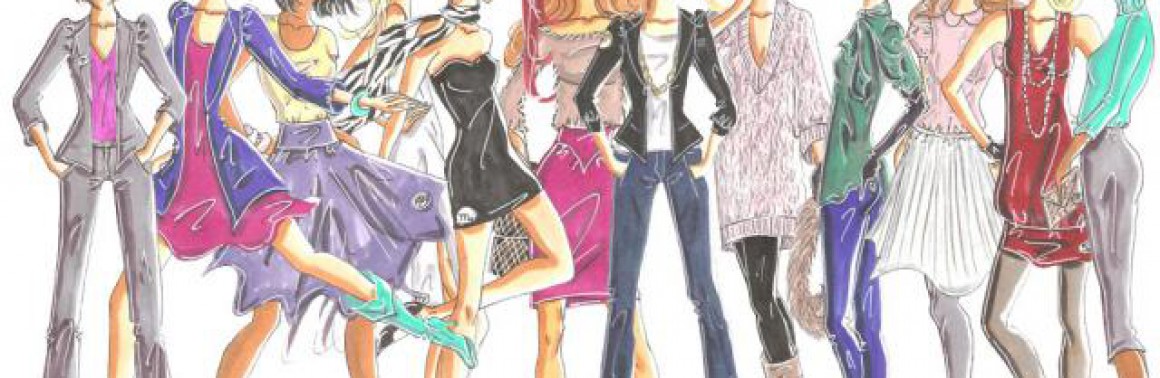 Camp 2021 – JemelleAvis aux décennies du 20ème siècle !Lors de notre précédente rencontre, vous avez appris que notre précieux ami Pyramidus, nous avait contacté afin que nous l’aidions à revenir dans l’année 2021. En effet, il est perdu dans les couloirs du temps et nous avons besoin d’aide afin de le retrouver.Nous faisons donc appel aux différentes décennies du 20ème siècle pour nous aider à retrouver Pyramidus. En tant que membre de la population, tu es attendue du 1er au 10 juillet 2021 à la capsule temporelle de Jemelle.Durant ces 10 jours, nous te demanderons de perturber tes habitudes de vie afin de partir à la recherche de Pyramidus. Tu seras amenée à voyager, toi aussi, à travers les époques. Nous attendons donc une équipe de personnes prêtes à tout pour nous aider, prêtes à se donner à 100% dans cette recherche qui nous tient énormément à cœur.Es-tu prête à nous rejoindre et à partir à la découverte des décennies du 20ème siècle ? Promis, le jeu en vaut la chandelle ! J Où et quand nous joindre ?Nous t’attendons le jeudi 1er juillet 2021 à 13h l’Institut Jean 23 de Jemelle. Le retour se fera au même endroit le samedi 10 juillet à 15h. L’adresse de notre capsule temporelle :Institut Jean XVIIIPlace Sainte-Marguerite, 55580 JemelleLes sizaines arrivant avant 13h doivent prévoir un pique-nique pour le 1er juillet.Quand et comment s’inscrire ?Pour s’inscrire valablement, merci de :Compléter la fiche d’inscription (1 fiche par enfant, v. document annexe à la convocation)Compléter la fiche médicale et l’autorisation parentale (1 par enfant également)Attention : si vous ne souhaitez PAS que votre enfant se retrouve en photos sur le site des scouts, merci de compléter le document : droit à l’image. Verser la participation de séjour sur le compte bancaire de la Ronde Reine Astrid : BE94 7320 3955 2914 avec en communication : nom + prénom de l’enfant + Camp Jemelle 2021.La participation s’élève à 120€ pour le premier enfant et à 100€ par enfant suivant au sein d’une même famille.Les documents sont à nous transmettre via le lien suivant :  https://docs.google.com/forms/d/e/1FAIpQLSfCO_2NFFbD0Db6urhQwmV8eeHs9i4olfKMYYRAjCdeWpjCAw/viewform?fbclid=IwAR1XSLHoYsWFKwFZ6CPx4l0n-bGRGUZ5yhnetKCorgS4hfXFS29kEUss33o . Ce Google Form nous permettra de centraliser les documents de tous les lutins. Merci de nous les transmettre UNIQUEMENT via ce lien.Le tout est à effectuer avant le vendredi 18 juin 2021, date à laquelle les inscriptions seront définitivement clôturées. La préparation du camp nous demande énormément d’organisation, merci de nous faciliter la tâche !Qui contacter en cas d’urgence ?Les grandes cheffes seront joignables en cas d’urgence. Cependant, nous insistons sur le fait que ces appels ne doivent être faits qu’en cas de problème majeur.Canadensis (Eléonore Binamé) : +32 478 87 78 28Vilkas (Clara Sauvage) : +32 472 03 63 87Ce que tu dois apporter au camp (merci d’indiquer nom et prénom sur les vêtements et objets de la lutin) :Sur toi : Uniforme complet et impeccable : FOULARD (obligatoire), jupe ou short lutin, T-shirt ou polo rouge, pull bleu marine.Sous-vêtements en suffisance (pour 10jours)Chaussettes (légères et plus épaisses)T-shirtsPulls (un peu plus chaud en cas de mauvais temps)PantalonsShortsK-wayPyjamas Tenue de sports et bonnes baskets de sportUne tenue chicEssuies (minimum 2)Gants de toilette (minimum 2)Trousse de toilette (brosse à cheveux, brosse à dents, dentifrice, gel douche, shampoing, élastiques à cheveux,… + nécessaire hygiénique pour les filles concernées)Sac à linge saleUne bassineMaillot et bonnet de bainChaussures d’eau (tongs, crocs,…)Casquette et/ou chapeauCrème solaireChaussures de marcheBottes en caoutchoucBaskets (chaussures dans lesquelles l’enfant se sent à l’aise)Pantoufles/espadrilles ou sandalesLampe de pocheSac de couchage (+couverture supplémentaire si besoin)Un lit de camp ou matelas pneumatiqueOreillerEnveloppes timbrées et pré-adresséesPetit sac à dos (capable de contenir gourde, crème solaire,… pour les excursions/jeux extérieurs)GourdeMédicaments éventuels (Merci de noter le nom et prénom de l’enfant sur la boite ainsi que la dose à prendre). Les médicaments devront être remis à la table « check-in » le 1er juillet.Bonbons, chips,…  pour les plus gourmandesDéguisement : Une décennie sera attribuée à chaque sizaine (photo du style attendu à côté de la décennie). Surpassez-vous et épatez-nous !NB : Joint à la convocation, un powerpoint reprenant des idées de déguisement en fonction des décennies. Ces photos sont à titre d’exemples, le choix est libre pour les déguisements, impressionnez-nous !À quoi ressemble une journée type ?Papiers et documents importants :Le premier jour du camp, nous demandons aux parents de se présenter à la table « check-in » afin de nous assurer que les différents documents administratifs soient bien en notre possession.Voici les papiers dont nous avons besoin :Carte d’identité de l’enfantVignettes mutuelles (2 minimum)Une photo (taille photo d’identité) pour le tableau d’évaluationFiche médicale : avant le 18 juin 2021Autorisation parentale : avant le 18 juin 2021Droit à l’image : seulement si vous ne souhaitez PAS que votre enfant apparaisse en photo sur le site internet de l’Unité (avant le 18 juin 2021)Remarques :Nous demandons aux parents d’écrire le nom et le prénom de la (des) lutin(s) sur tout ce qui lui appartient (vêtements, nécessaires de toilette, …) afin d’éviter au maximum les objets perdus à la fin du camp. Nous allons vivre en communauté donc les affaires seront vite éparpillées et nous savons par expérience que la couleur d’un essuie ou d’un vêtement est vite oubliée !N’hésitez pas à communiquer l’adresse où nous logerons pendant 10 jours à vos proches pour qu’ils puissent vous envoyer des lettres tout au long du camp. Les petites lettres apportent toujours réconfort et motivation lorsqu’on est loin de ceux qu’on aime !Nous rappelons également que les GSM ne seront pas tolérés au camp, il est évident qu’ils doivent rester en lieu sûr à la maison ainsi que les objets électroniques en tout genre, maquillage, vernis ou tout autre objet de valeur. Nous déclinons toute responsabilité en cas de perte, de vol ou de casse et aucun chef ou autre lutin ne sera tenu pour responsable. Il est donc préférable pour tous que tu les laisses chez toi.Nous vous demandons également, au vu de la crise sanitaire que nous traversons en ce moment, de prendre vos responsabilités si votre enfant présente des symptômes de la Covid-19, nous ne l’accepterons évidemment pas au camp pour des questions de sécurité. Il en est de même si vous revenez d’une zone rouge, n’oubliez pas de respecter les mesures de quarantaine si nécessaire afin d’éviter de mettre en danger tout autre membre de la Ronde.Si toi ou tes parents avez des questions concernant le déroulement du camp à venir, nous restons disponibles sur l’adresse mail de la Ronde : Ronde.ReineAstrid@gmail.com Nous sommes déjà impatients d’y être et on espère que toi aussi ! SizaineArrivée (01/07)Départ (10/07)Myosotis12h3013hBoutons d’or13h13h30Violettes13h3014hDahlias14h14h30Lilas14h3015hAzalées15h15h30Coquelicots15h3016hDécennieSizaine1920-1930Lilas1940Violettes1950Boutons d’or1960-1970Coquelicots1980Myosotis1990Azalées2000DahliasHeuresActivités8h00Lever des chefs8h30Lever des lutins8h45Gym9h00Déjeuner9H30Rassemblement  + tâches10H00Jeux du matin12H00Repas de midi + tâches13H00Sieste14H00Jeu de l’après-midi16H00Goûter16H30Fin du jeu + temps libre + douches19H30Souper20H30Veillée21H45Lecture d’une histoire aux Lutins22H00Coucher des LutinsINSCRIPTION DE CAMP RRA 2021 :Je soussigné(e) :........................................................................................................., Parent de :................................................................................................................,Autorise ma (mes) fille(s) à participer au camp de la Ronde Reine Astrid du jeudi 1er juillet 2020 au samedi 10 juillet 2021 à Jemelle. J’inscris : ..... enfant à 120€ ..... enfant(s) à 100€ Nombre d’enfants participants:............ Total d’euros:............ Je m’engage à verser la somme qui m’est due sur le compte en banque de la ronde pour le 18 juin 2021 au plus tard. Date et signature : 